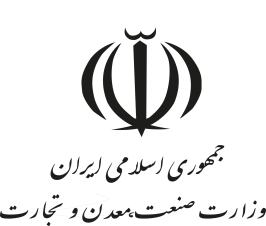 فرم  درس آموزی رویدادهای  HSEEفرم  درس آموزی رویدادهای  HSEEفرم  درس آموزی رویدادهای  HSEEفرم  درس آموزی رویدادهای  HSEEفرم  درس آموزی رویدادهای  HSEEکد: 1-24-95تاریخ انتشار: 18/07/1395تائید کننده :   دفترامور HSEE رویدادهای ناگوار رویدادهای ناگوار رویدادها و تجربیات  موفق رویدادها و تجربیات  موفق رویدادها و تجربیات  موفق کد: 1-24-95تاریخ انتشار: 18/07/1395تائید کننده :   دفترامور HSEE عنوان درس آموزی :  آتش سوزی ناشی از اتصالی برقیعنوان درس آموزی :  آتش سوزی ناشی از اتصالی برقیعنوان درس آموزی :  آتش سوزی ناشی از اتصالی برقیعنوان درس آموزی :  آتش سوزی ناشی از اتصالی برقیعنوان درس آموزی :  آتش سوزی ناشی از اتصالی برقیکد: 1-24-95تاریخ انتشار: 18/07/1395تائید کننده :   دفترامور HSEE تشریح رویدادتشریح رویدادتشریح رویدادتشریح رویداد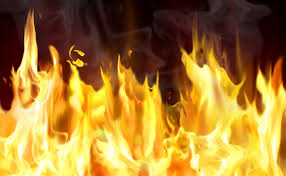 در یکی از واحدهای صنعتی تولید کننده قطعات پلاستیکی خودرو به دلیل اتصالی در یکی از تابلوهای برق و مجاورت مقادیر زیادی از مواد اولیه و محصولات قابل اشتعال آتش سوزی اتفاق افتاد وبه سرعت به تمامی قسمتهای کارخانه سرایت کرده وموجب خسارات سنگینی به آن واحد شد.در یکی از واحدهای صنعتی تولید کننده قطعات پلاستیکی خودرو به دلیل اتصالی در یکی از تابلوهای برق و مجاورت مقادیر زیادی از مواد اولیه و محصولات قابل اشتعال آتش سوزی اتفاق افتاد وبه سرعت به تمامی قسمتهای کارخانه سرایت کرده وموجب خسارات سنگینی به آن واحد شد.در یکی از واحدهای صنعتی تولید کننده قطعات پلاستیکی خودرو به دلیل اتصالی در یکی از تابلوهای برق و مجاورت مقادیر زیادی از مواد اولیه و محصولات قابل اشتعال آتش سوزی اتفاق افتاد وبه سرعت به تمامی قسمتهای کارخانه سرایت کرده وموجب خسارات سنگینی به آن واحد شد.در یکی از واحدهای صنعتی تولید کننده قطعات پلاستیکی خودرو به دلیل اتصالی در یکی از تابلوهای برق و مجاورت مقادیر زیادی از مواد اولیه و محصولات قابل اشتعال آتش سوزی اتفاق افتاد وبه سرعت به تمامی قسمتهای کارخانه سرایت کرده وموجب خسارات سنگینی به آن واحد شد.درخت آنالیز علت - پیامددرخت آنالیز علت - پیامددرخت آنالیز علت - پیامددرخت آنالیز علت - پیامددرخت آنالیز علت - پیامددرخت آنالیز علت - پیامددرخت آنالیز علت - پیامدپیامد های رویداد تجزیه و تحلیل عوامل بروز رویدادعلت اولیهعلل میانیعلل میانیعلل ریشه ایعلل ریشه ایانسانی :دو نفر مصدومتجزیه و تحلیل عوامل بروز رویدادآتش سوزی ناشی از اتصالی در تابلوی برقعدم بازرسی به موقع از تاسیسات برقی توسط کارشناس متخصص- عدم آشنایی پرسنل در استفاده از تجهیزات اطفای حریق- عدم انبارداری مناسب مواد اولیه ومحصولات- عدم کفایت تجهیزات اطفای حریق متناسب با نوع صنعت عدم بازرسی به موقع از تاسیسات برقی توسط کارشناس متخصص- عدم آشنایی پرسنل در استفاده از تجهیزات اطفای حریق- عدم انبارداری مناسب مواد اولیه ومحصولات- عدم کفایت تجهیزات اطفای حریق متناسب با نوع صنعت   عدم تعهد مدیریت شرکت در شناخت مخاطرات و ریسک‌های موجود در محیط کار و ارائه راهکارهای کنترلیعدم وجود سیستم انبارداری مناسبعدم وجود سیستم هشدار دهنده حریقعدم انجام کنترل های دوره ای از تاسیسات  عدم تعهد مدیریت شرکت در شناخت مخاطرات و ریسک‌های موجود در محیط کار و ارائه راهکارهای کنترلیعدم وجود سیستم انبارداری مناسبعدم وجود سیستم هشدار دهنده حریقعدم انجام کنترل های دوره ای از تاسیساتزیست محیطی:آلودگی هوا ناشی از انتشار دود و گازهای  آلایندهتجزیه و تحلیل عوامل بروز رویدادآتش سوزی ناشی از اتصالی در تابلوی برقعدم بازرسی به موقع از تاسیسات برقی توسط کارشناس متخصص- عدم آشنایی پرسنل در استفاده از تجهیزات اطفای حریق- عدم انبارداری مناسب مواد اولیه ومحصولات- عدم کفایت تجهیزات اطفای حریق متناسب با نوع صنعت عدم بازرسی به موقع از تاسیسات برقی توسط کارشناس متخصص- عدم آشنایی پرسنل در استفاده از تجهیزات اطفای حریق- عدم انبارداری مناسب مواد اولیه ومحصولات- عدم کفایت تجهیزات اطفای حریق متناسب با نوع صنعت   عدم تعهد مدیریت شرکت در شناخت مخاطرات و ریسک‌های موجود در محیط کار و ارائه راهکارهای کنترلیعدم وجود سیستم انبارداری مناسبعدم وجود سیستم هشدار دهنده حریقعدم انجام کنترل های دوره ای از تاسیسات  عدم تعهد مدیریت شرکت در شناخت مخاطرات و ریسک‌های موجود در محیط کار و ارائه راهکارهای کنترلیعدم وجود سیستم انبارداری مناسبعدم وجود سیستم هشدار دهنده حریقعدم انجام کنترل های دوره ای از تاسیساتمحصول و تجهیزات : خسارت کامل به محصولات وتجهیزاتتجزیه و تحلیل عوامل بروز رویدادآتش سوزی ناشی از اتصالی در تابلوی برقعدم بازرسی به موقع از تاسیسات برقی توسط کارشناس متخصص- عدم آشنایی پرسنل در استفاده از تجهیزات اطفای حریق- عدم انبارداری مناسب مواد اولیه ومحصولات- عدم کفایت تجهیزات اطفای حریق متناسب با نوع صنعت عدم بازرسی به موقع از تاسیسات برقی توسط کارشناس متخصص- عدم آشنایی پرسنل در استفاده از تجهیزات اطفای حریق- عدم انبارداری مناسب مواد اولیه ومحصولات- عدم کفایت تجهیزات اطفای حریق متناسب با نوع صنعت   عدم تعهد مدیریت شرکت در شناخت مخاطرات و ریسک‌های موجود در محیط کار و ارائه راهکارهای کنترلیعدم وجود سیستم انبارداری مناسبعدم وجود سیستم هشدار دهنده حریقعدم انجام کنترل های دوره ای از تاسیسات  عدم تعهد مدیریت شرکت در شناخت مخاطرات و ریسک‌های موجود در محیط کار و ارائه راهکارهای کنترلیعدم وجود سیستم انبارداری مناسبعدم وجود سیستم هشدار دهنده حریقعدم انجام کنترل های دوره ای از تاسیساتراهکارهای فنی پیشنهادیراهکارهای فنی پیشنهادیراهکارهای فنی پیشنهادیدرس آموخته و پیام های کلیدی درس آموخته و پیام های کلیدی درس آموخته و پیام های کلیدی درس آموخته و پیام های کلیدی  انبار داری وچیدمان مناسب برای مواد اولیه ومحصولات آموزش پرسنل در استفاده از تجهیزات اطفای حریق آشنایی کارگران با مخاطرات محیط کار اجرای سیستم اطفای حریق در واحد صنعتی انبار داری وچیدمان مناسب برای مواد اولیه ومحصولات آموزش پرسنل در استفاده از تجهیزات اطفای حریق آشنایی کارگران با مخاطرات محیط کار اجرای سیستم اطفای حریق در واحد صنعتی انبار داری وچیدمان مناسب برای مواد اولیه ومحصولات آموزش پرسنل در استفاده از تجهیزات اطفای حریق آشنایی کارگران با مخاطرات محیط کار اجرای سیستم اطفای حریق در واحد صنعتیآموزش کارگران نسبت به مخاطرات موجود در محیط کار برای فعالیت های با ریسک بالا می‌تواند از رخداد حوادث جلوگیری نماید.آموزش کارگران نسبت به مخاطرات موجود در محیط کار برای فعالیت های با ریسک بالا می‌تواند از رخداد حوادث جلوگیری نماید.آموزش کارگران نسبت به مخاطرات موجود در محیط کار برای فعالیت های با ریسک بالا می‌تواند از رخداد حوادث جلوگیری نماید.آموزش کارگران نسبت به مخاطرات موجود در محیط کار برای فعالیت های با ریسک بالا می‌تواند از رخداد حوادث جلوگیری نماید.